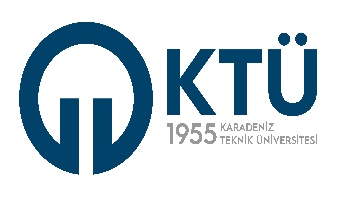 BİLGİ İŞLEM DAİRE BAŞKANLIĞIBİLGİ İŞLEM DAİRE BAŞKANLIĞIBİLGİ İŞLEM DAİRE BAŞKANLIĞIBİLGİ İŞLEM DAİRE BAŞKANLIĞIBİLGİ İŞLEM DAİRE BAŞKANLIĞI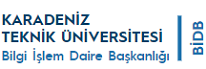 GÖREV DAĞILIM LİSTESİGÖREV DAĞILIM LİSTESİGÖREV DAĞILIM LİSTESİGÖREV DAĞILIM LİSTESİGÖREV DAĞILIM LİSTESİDok. Kodu: İK. FR. 01Yay. Tar: Revizyon No: Rev. Tar: Rev. Tar: Rev. Tar: Sayfa Sayısı: 01GÖREV DAĞILIMLARIGÖREV DAĞILIMLARIGÖREV DAĞILIMLARIGÖREV DAĞILIMLARIGÖREV DAĞILIMLARIGÖREV DAĞILIMLARIGÖREV DAĞILIMLARIBirim AdıBirim AdıBÜRO DESTEK BİRİMİBÜRO DESTEK BİRİMİBÜRO DESTEK BİRİMİBÜRO DESTEK BİRİMİBÜRO DESTEK BİRİMİBirimin GörevleriBirimin GörevleriPersonel Adı SoyadıGörev/Kadro UnvanıGörevleriGörevleriYetkileriVekâlet Edecek PersonelVekâlet Edecek PersonelVeysel KÜÇÜKBilgisayar İşletmeniRektörlük evrak takibi, posta işleri, sistem odası klima ve jeneratörün bakımının takibi ve dairenin diğer idari işlerinin yapılmasıRektörlük evrak takibi, posta işleri, sistem odası klima ve jeneratörün bakımının takibi ve dairenin diğer idari işlerinin yapılmasıAdem UĞUŞAdem UĞUŞAdem UĞUŞSürekli İşçiRektörlük evrak takibi, posta işleri ve dairenin temizlik işlerinin yapılmasıRektörlük evrak takibi, posta işleri ve dairenin temizlik işlerinin yapılmasıVeysel KÜÇÜKVeysel KÜÇÜKTebliğ AlanTebliğ AlanTebliğ AlanTebliğ AlanTebliğ EdenTebliğ EdenTebliğ EdenAdı SoyadıAdı Soyadıİmzaİmza